муниципальное бюджетное общеобразовательное учреждениегорода Ростова-на-Дону «Школа № 67 имени 6-й Гвардейской Сивашской танковой бригады»г. Ростов-на-Дону, ул. 2-я Володарского 78 , тел./факс  244-92-05,                sh-67@yandex.ruП Р И К А З26.10.2020г.                                                                     			  № 395О временном переводе обучающихся 2 «А» класса на обучение с применением дистанционных технологийВо исполнение Предписания №04-25/29787 от 26.10.2020г. Управления Роспотребнадзора по Ростовской области в связи с заболеванием новой коронавирусной инфекцией, постановлением  Главного  государственного  санитарного  врача  России от 30.06.2020  No16  «Об утверждении  санитарно-эпидемиологических  правил СП3.1/2.43598–20 Санитарно-эпидемиологические  требования  к устройству, содержанию  и организации  работы  образовательных  организаций  и других  объектов социальной инфраструктуры для детей и молодежи в условиях распространения новой коронавирусной инфекции (COVID-19)»ПРИКАЗЫВАЮ:Организовать обучение учащихся 2 «А» класса по основным образовательным программам с помощью дистанционных технологий с 26.10.2020г по 10.11.2020г Утвердить расписание уроков и график консультаций учащихся 2 «А» класса на период с 26.10.2020г по 10.11.2020г (Приложение 1)Назначить ответственного  за организацию обучения с помощью дистанционных технологий заместителя директора по УВР, Чернявскую Е.А.Классному руководителю, Морозовой Е.В. проинформировать обучающихся и их родителей (законных представителей) об организации обучения с помощью дистанционных технологий и условий обучения всеми имеющимися средствами связи, включая родительские чаты.Руководителям МО проконтролировать внесение изменений в рабочие программы основных образовательных программ в части закрепления обучения с помощью дистанционных технологий.Заместителю директора по УВР, Горбунько Т.А. разместить настоящий приказ на официальном сайте школы 26.10.2020г.Контроль за исполнением  данного приказа оставляю за собой.Приложение 1Приказ от 26.10.2020 №395Расписание уроков 2 «А» классаКонсультацииДиректор МБОУ «Школа №67»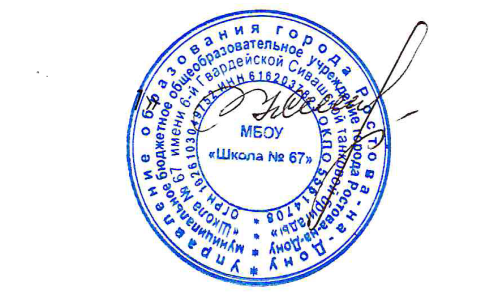 Сысоева Н.Е.ПонедельникПонедельникПонедельникВторникВторникВторник1Русский язык09:00-09:151Математика09:00-09:152Окружающий мир09:20-09:352Русский язык09:20-09:353Математика09:40-09:553Английский язык9.40-9.554Литература10:00-10:154Литература10:00-10:155Физическая культура10.25-10.405СредаСредаСредаЧетвергЧетвергЧетверг1Математика09:00-09:151Русский язык09:00-09:152Русский язык09:20-09:352Окружающий мир09:20-09:353Литература09:40-09:553Английский язык9.40-9.554Технология10:00-10:154Литература10:00-10:155Физическая культура10.25-10.405ПятницаПятницаПятница1Математика09:00-09:152Русский язык09:20-09:353ИЗО09:40-09:554Музыка10:00-10:155Физическая культура10.20-10.35ПредметДень недели/ времяУчительПредметДень недели/ времяУчительРусский языкСуббота9.00-9.10Морозова Е.В.МатематикаСреда17.00-17.10Морозова Е.В.Литературное чтениеСуббота9.20-9.30Морозова Е.В.Окружающий мирСреда17.20-17.30Морозова Е.В.Английский языкСуббота10.00-10.10Сысоева К.В./ Худавердиева Ю.В.ТрудСуббота10.30-10.40Морозова Е.В.ИзоПятница17.20-17.30Морозова Е.В.МузыкаПятница17.00-17.10Морозова Е.В.